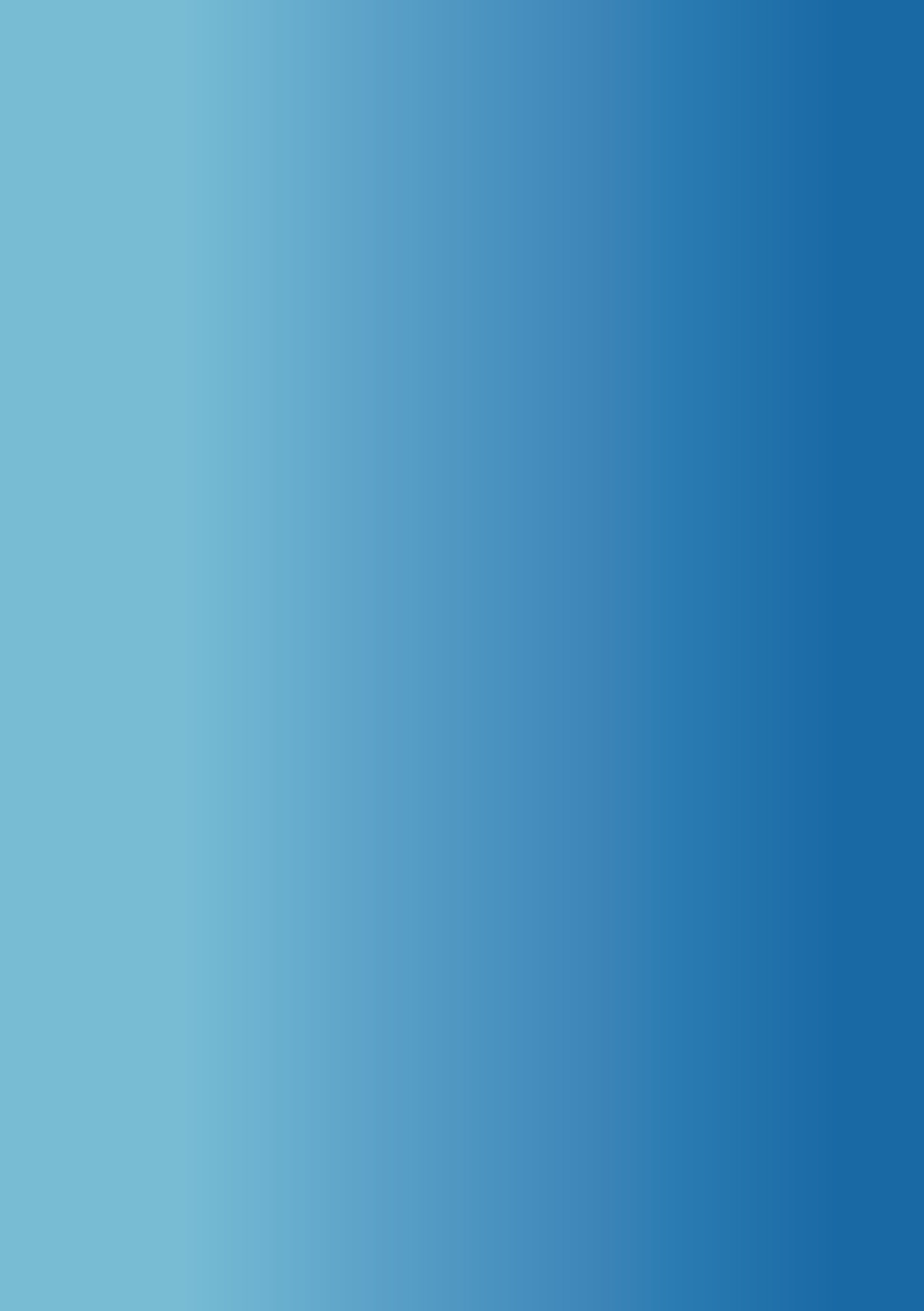 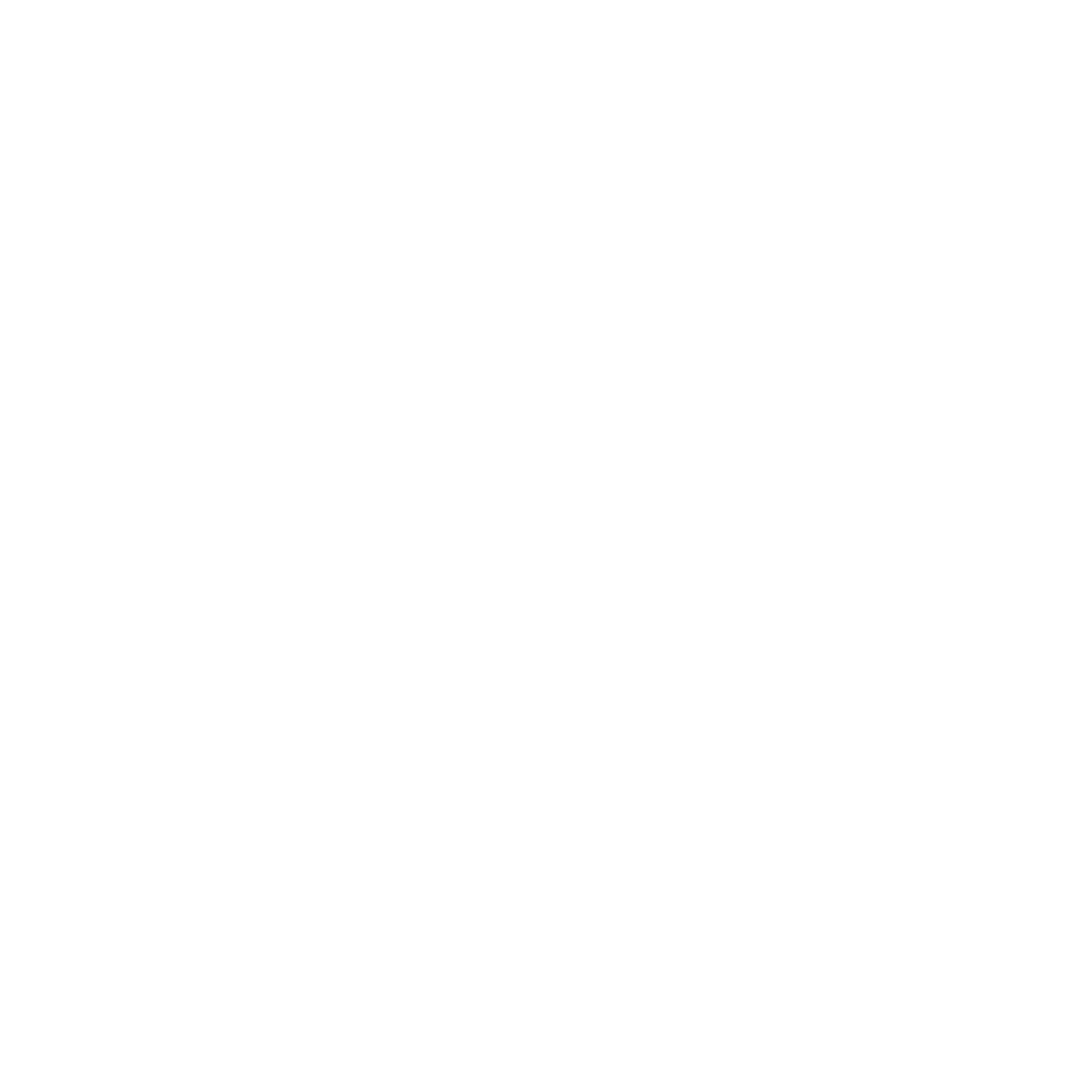 EUROPEAN CITY FACILITYConcetto di investimento Modello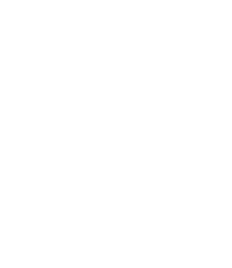 [Nome del comune/autorità locale o dei suoi raggruppamenti][Titolo del concetto di investimento]Finalizzato: [Data di finalizzazione]Garanzia di qualità: [ad es. valutazione, peer review, ecc.]Tabella A – [1.7] Riepilogo della/e componente/i di investimentoTabella B – [5.1] Piano di lavoroA. Sintesi dell'investimento previstoA. Sintesi dell'investimento previstoA. Sintesi dell'investimento previstoA. Sintesi dell'investimento previstoA. Sintesi dell'investimento previstoA. Sintesi dell'investimento previstoInvestimento totale previstoEUREUREUREUREURFonti di finanziamentoFinanziamento richiestoFinanziamento richiestoEUR/…%EUR/…%EUR/…%Fonti di finanziamentoFinanziamento proprioFinanziamento proprioEUR/…% EUR/…% EUR/…% Fonti di finanziamentoAltre fonti [si prega di specificare]Altre fonti [si prega di specificare]EUR/…% EUR/…% EUR/…% Ubicazione dell'investimento previstoComune / autorità locale (o i suoi raggruppamenti) e altre organizzazioni coinvolteSi prega di fornire il nome dell'organizzazione o delle organizzazioni coinvolte, nonché il codice LAU e il codice NUTS 3 del comune/dell'autorità locale o di ciascun comune/autorità locale in caso di raggruppamento.Si prega di fornire il nome dell'organizzazione o delle organizzazioni coinvolte, nonché il codice LAU e il codice NUTS 3 del comune/dell'autorità locale o di ciascun comune/autorità locale in caso di raggruppamento.Si prega di fornire il nome dell'organizzazione o delle organizzazioni coinvolte, nonché il codice LAU e il codice NUTS 3 del comune/dell'autorità locale o di ciascun comune/autorità locale in caso di raggruppamento.Si prega di fornire il nome dell'organizzazione o delle organizzazioni coinvolte, nonché il codice LAU e il codice NUTS 3 del comune/dell'autorità locale o di ciascun comune/autorità locale in caso di raggruppamento.Si prega di fornire il nome dell'organizzazione o delle organizzazioni coinvolte, nonché il codice LAU e il codice NUTS 3 del comune/dell'autorità locale o di ciascun comune/autorità locale in caso di raggruppamento.Settore(i) mirato(i)Panoramica e obiettivi dell'investimento previstoSi prega di descrivere brevemente l'investimento pianificato, indicando gli obiettivi principali, le principali misure previste e chi dovrebbe beneficiarne e come.[massimo un paragrafo] Si prega di descrivere brevemente l'investimento pianificato, indicando gli obiettivi principali, le principali misure previste e chi dovrebbe beneficiarne e come.[massimo un paragrafo] Si prega di descrivere brevemente l'investimento pianificato, indicando gli obiettivi principali, le principali misure previste e chi dovrebbe beneficiarne e come.[massimo un paragrafo] Si prega di descrivere brevemente l'investimento pianificato, indicando gli obiettivi principali, le principali misure previste e chi dovrebbe beneficiarne e come.[massimo un paragrafo] Si prega di descrivere brevemente l'investimento pianificato, indicando gli obiettivi principali, le principali misure previste e chi dovrebbe beneficiarne e come.[massimo un paragrafo] Costi e ricavi stimatiTotale dei costi operativi (anno)Totale dei costi operativi (anno)EUREUREURCosti e ricavi stimatiTotale dei ricavi (anno)Totale dei ricavi (anno)EUREUREURRedditività economicaPeriodo di ammortamentoValore attuale netto Valore attuale netto Tasso di rendimento internoTasso di rendimento internoRedditività economicaEUREURImpatti previstiRisparmio energeticoRisparmio energeticoGWh/annoImpatti previstiProduzione di energia rinnovabileProduzione di energia rinnovabileGWh/annoImpatti previstiEmissioni di CO2 evitateEmissioni di CO2 evitatetCO2eq/annoImpatti previstiAltri impattiAltri impatti[unità]B. ContattoB. ContattoPersona di contattoOrganizzazioneSoggetto giuridico responsabile e relativo numero di partita IVA/ codice fiscaleDipartimentoVia, no.Codice postale, cittàPaeseTelefonoE-MailConsulenza e supportoSe applicabile, si prega di fornire i dati di contatto (nome, società, e-mail) del consulente che ha supportato lo sviluppo del Concetto di Investimento.Descrizione dettagliata del progetto di investimento  previstoDescrizione dettagliata del progetto di investimento  previstoDescrizione dettagliata del progetto di investimento  previsto1.1. Obiettivi del progetto d'investimento1.1. Obiettivi del progetto d'investimento1.1. Obiettivi del progetto d'investimentoSi prega di riassumere gli obiettivi generali e specifici del progetto.Si prega di riassumere gli obiettivi generali e specifici del progetto.Si prega di riassumere gli obiettivi generali e specifici del progetto.1.2. Contesto generale del progetto e motivazione1.2. Contesto generale del progetto e motivazione1.2. Contesto generale del progetto e motivazioneSi prega di descrivere il contesto generale e le motivazioni del progetto di investimento previsto, facendo riferimento a, ad es.:condizioni e quadro generale dello stato di fatto, comprese le statistiche rilevanti (locali, nazionali, Eurostat, ecc.) relative al territorio nel quale è previsto l’investimento, alla popolazione, ecc.; e una prospettiva sul contesto sociale di attuazione del progetto;quadro politico pertinente (favorevole), compresi gli obiettivi e/o gli impegni politici (compresi PAES, PAESC, ecc.);contesto sociale in cui si svilupperà il progetto d'investimento (ad es. quartiere con particolari connotazioni sociali), se del caso;altri progetti di infrastrutture comunali rilevanti da parte del promotore o dei promotori del progetto che saranno realizzati in parallelo al progetto di investimento previsto, se del caso. Si prega di allegare eventuali documenti giustificativi, ad esempio PAES, PAESC, ecc.Si prega di descrivere il contesto generale e le motivazioni del progetto di investimento previsto, facendo riferimento a, ad es.:condizioni e quadro generale dello stato di fatto, comprese le statistiche rilevanti (locali, nazionali, Eurostat, ecc.) relative al territorio nel quale è previsto l’investimento, alla popolazione, ecc.; e una prospettiva sul contesto sociale di attuazione del progetto;quadro politico pertinente (favorevole), compresi gli obiettivi e/o gli impegni politici (compresi PAES, PAESC, ecc.);contesto sociale in cui si svilupperà il progetto d'investimento (ad es. quartiere con particolari connotazioni sociali), se del caso;altri progetti di infrastrutture comunali rilevanti da parte del promotore o dei promotori del progetto che saranno realizzati in parallelo al progetto di investimento previsto, se del caso. Si prega di allegare eventuali documenti giustificativi, ad esempio PAES, PAESC, ecc.Si prega di descrivere il contesto generale e le motivazioni del progetto di investimento previsto, facendo riferimento a, ad es.:condizioni e quadro generale dello stato di fatto, comprese le statistiche rilevanti (locali, nazionali, Eurostat, ecc.) relative al territorio nel quale è previsto l’investimento, alla popolazione, ecc.; e una prospettiva sul contesto sociale di attuazione del progetto;quadro politico pertinente (favorevole), compresi gli obiettivi e/o gli impegni politici (compresi PAES, PAESC, ecc.);contesto sociale in cui si svilupperà il progetto d'investimento (ad es. quartiere con particolari connotazioni sociali), se del caso;altri progetti di infrastrutture comunali rilevanti da parte del promotore o dei promotori del progetto che saranno realizzati in parallelo al progetto di investimento previsto, se del caso. Si prega di allegare eventuali documenti giustificativi, ad esempio PAES, PAESC, ecc.1.3.  Descrizione del progetto di investimento1.3.  Descrizione del progetto di investimento1.3.  Descrizione del progetto di investimentoSi prega di descrivere il progetto d'investimento previsto, comprese le misure tecniche previste. In questo contesto, si prega di fornire i dettagli dell'analisi tecnica di base (ad esempio, i risultati degli audit energetici condotti per il progetto, la valutazione delle possibili opzioni tecnologiche, ecc.) e di fare riferimento a, ad es.:  per edifici pubblici: numero di edifici, superfici gestite, consumo energetico attuale, opzioni tecnologiche proposte, ecc.  per una migliore efficienza nella distribuzione dell'energia: miglioramento previsto dell'efficienza energetica, proprietà degli impianti, ecc. per la produzione di energia rinnovabile: fonte di energia rinnovabile utilizzata, produzione di energia prevista, opzioni tecnologiche proposte. Si prega di descrivere anche l'approccio per l'aggregazione di progetti di portata limitata, se pertinente.Si prega di inserire nell'allegato tutti i documenti a supporto, ad esempio audit energetici (campione), valutazioni (riassuntive) delle opzioni tecnologiche, ecc.Si prega di descrivere il progetto d'investimento previsto, comprese le misure tecniche previste. In questo contesto, si prega di fornire i dettagli dell'analisi tecnica di base (ad esempio, i risultati degli audit energetici condotti per il progetto, la valutazione delle possibili opzioni tecnologiche, ecc.) e di fare riferimento a, ad es.:  per edifici pubblici: numero di edifici, superfici gestite, consumo energetico attuale, opzioni tecnologiche proposte, ecc.  per una migliore efficienza nella distribuzione dell'energia: miglioramento previsto dell'efficienza energetica, proprietà degli impianti, ecc. per la produzione di energia rinnovabile: fonte di energia rinnovabile utilizzata, produzione di energia prevista, opzioni tecnologiche proposte. Si prega di descrivere anche l'approccio per l'aggregazione di progetti di portata limitata, se pertinente.Si prega di inserire nell'allegato tutti i documenti a supporto, ad esempio audit energetici (campione), valutazioni (riassuntive) delle opzioni tecnologiche, ecc.Si prega di descrivere il progetto d'investimento previsto, comprese le misure tecniche previste. In questo contesto, si prega di fornire i dettagli dell'analisi tecnica di base (ad esempio, i risultati degli audit energetici condotti per il progetto, la valutazione delle possibili opzioni tecnologiche, ecc.) e di fare riferimento a, ad es.:  per edifici pubblici: numero di edifici, superfici gestite, consumo energetico attuale, opzioni tecnologiche proposte, ecc.  per una migliore efficienza nella distribuzione dell'energia: miglioramento previsto dell'efficienza energetica, proprietà degli impianti, ecc. per la produzione di energia rinnovabile: fonte di energia rinnovabile utilizzata, produzione di energia prevista, opzioni tecnologiche proposte. Si prega di descrivere anche l'approccio per l'aggregazione di progetti di portata limitata, se pertinente.Si prega di inserire nell'allegato tutti i documenti a supporto, ad esempio audit energetici (campione), valutazioni (riassuntive) delle opzioni tecnologiche, ecc.1.4.  Analisi di mercato e barriere1.4.  Analisi di mercato e barriere1.4.  Analisi di mercato e barriereSi prega di descrivere:le condizioni di mercato rilevanti e i potenziali concorrenti; ele barriere e gli ostacoli generali identificati per il progetto e soluzioni per affrontarli e superarli. Si prega di allegare eventuali documenti giustificativi.Si prega di descrivere:le condizioni di mercato rilevanti e i potenziali concorrenti; ele barriere e gli ostacoli generali identificati per il progetto e soluzioni per affrontarli e superarli. Si prega di allegare eventuali documenti giustificativi.Si prega di descrivere:le condizioni di mercato rilevanti e i potenziali concorrenti; ele barriere e gli ostacoli generali identificati per il progetto e soluzioni per affrontarli e superarli. Si prega di allegare eventuali documenti giustificativi.1.5.  Sintesi degli impatti previsti1.5.  Sintesi degli impatti previsti1.5.  Sintesi degli impatti previstiSi prega di compilare la tabella sottostante con i risultati attesi dall'attuazione del progetto di investimento.Si prega di fornire in Allegato i dettagli del calcolo, comprese le relative ipotesi, le baseline, i fattori di conversione, ecc. Si prega di compilare la tabella sottostante con i risultati attesi dall'attuazione del progetto di investimento.Si prega di fornire in Allegato i dettagli del calcolo, comprese le relative ipotesi, le baseline, i fattori di conversione, ecc. Si prega di compilare la tabella sottostante con i risultati attesi dall'attuazione del progetto di investimento.Si prega di fornire in Allegato i dettagli del calcolo, comprese le relative ipotesi, le baseline, i fattori di conversione, ecc. Risparmio energeticoGWh/annoProduzione di energia rinnovabileGWh/annoEmissioni di CO2 evitatetCO2eq/annoAltri impatti (sociali, climatici)ad es. il miglioramento delle condizioni di vita e di lavoro dei cittadini, la riduzione dell'inquinamento, misure di adattamento, ecc.ad es. il miglioramento delle condizioni di vita e di lavoro dei cittadini, la riduzione dell'inquinamento, misure di adattamento, ecc.1.6.  Potenziale di replica e/o di up-scaling1.6.  Potenziale di replica e/o di up-scaling1.6.  Potenziale di replica e/o di up-scalingSi prega di spiegare come il progetto può essere replicato in altri contesti e/o ha il potenziale di essere incrementato (nella regione), evidenziando i potenziali partner necessari, e facendo riferimento a:replicazione interna/up-scaling all'interno dell'attuale organizzazione;espansione, associando altre organizzazioni; e/oreplica da parte di altri soggetti.Si prega di spiegare come il progetto può essere replicato in altri contesti e/o ha il potenziale di essere incrementato (nella regione), evidenziando i potenziali partner necessari, e facendo riferimento a:replicazione interna/up-scaling all'interno dell'attuale organizzazione;espansione, associando altre organizzazioni; e/oreplica da parte di altri soggetti.Si prega di spiegare come il progetto può essere replicato in altri contesti e/o ha il potenziale di essere incrementato (nella regione), evidenziando i potenziali partner necessari, e facendo riferimento a:replicazione interna/up-scaling all'interno dell'attuale organizzazione;espansione, associando altre organizzazioni; e/oreplica da parte di altri soggetti.1.7. Riassunto della/e componente/i d'investimento1.7. Riassunto della/e componente/i d'investimento1.7. Riassunto della/e componente/i d'investimentoSi prega di riassumere brevemente la componente o le componenti dell'investimento nella tabella A.  Si prega di riassumere brevemente la componente o le componenti dell'investimento nella tabella A.  Si prega di riassumere brevemente la componente o le componenti dell'investimento nella tabella A.  Settore(i) di investimento: (si prega di specificare)Settore(i) di investimento: (si prega di specificare)Settore(i) di investimento: (si prega di specificare)Settore(i) di investimento: (si prega di specificare)Settore(i) di investimento: (si prega di specificare)Settore(i) di investimento: (si prega di specificare)Settore(i) di investimento: (si prega di specificare)Settore(i) di investimento: (si prega di specificare)Settore(i) di investimento: (si prega di specificare)#Componente di investimentoDescrizione della componente di investimentoUnitàConsumo energetico attuale (GWh/anno)Risparmio energetico (%)Produzione di energia rinnovabile 
(GWh/anno)Periodo di recuperoTotale costi di investimento (EUR)123456…TOTALETOTALEPromotore/i e soggetto/i portatore di interesse/ stakeholder (locali)Promotore/i e soggetto/i portatore di interesse/ stakeholder (locali)Promotore/i e soggetto/i portatore di interesse/ stakeholder (locali)Promotore/i e soggetto/i portatore di interesse/ stakeholder (locali)2.1. Panoramica del/dei promotore/i del progetto2.1. Panoramica del/dei promotore/i del progetto2.1. Panoramica del/dei promotore/i del progetto2.1. Panoramica del/dei promotore/i del progettoSi prega di descrivere brevemente:il/i promotore/i del progetto e il suo/loro interesse per il progetto, distinguendo tra:l'organizzazione a guida del progetto di investimento, e  altre organizzazioni associate.precedenti esperienze con programmi di investimento;livello di impegno del promotore/dei promotori nel progetto di investimento previsto.Si prega di allegare eventuali documenti giustificativi, ad esempio lettere di impegno/supporto da parte dei partner associati, ecc.Si prega di descrivere brevemente:il/i promotore/i del progetto e il suo/loro interesse per il progetto, distinguendo tra:l'organizzazione a guida del progetto di investimento, e  altre organizzazioni associate.precedenti esperienze con programmi di investimento;livello di impegno del promotore/dei promotori nel progetto di investimento previsto.Si prega di allegare eventuali documenti giustificativi, ad esempio lettere di impegno/supporto da parte dei partner associati, ecc.Si prega di descrivere brevemente:il/i promotore/i del progetto e il suo/loro interesse per il progetto, distinguendo tra:l'organizzazione a guida del progetto di investimento, e  altre organizzazioni associate.precedenti esperienze con programmi di investimento;livello di impegno del promotore/dei promotori nel progetto di investimento previsto.Si prega di allegare eventuali documenti giustificativi, ad esempio lettere di impegno/supporto da parte dei partner associati, ecc.Si prega di descrivere brevemente:il/i promotore/i del progetto e il suo/loro interesse per il progetto, distinguendo tra:l'organizzazione a guida del progetto di investimento, e  altre organizzazioni associate.precedenti esperienze con programmi di investimento;livello di impegno del promotore/dei promotori nel progetto di investimento previsto.Si prega di allegare eventuali documenti giustificativi, ad esempio lettere di impegno/supporto da parte dei partner associati, ecc.2.2. Proprietà del patrimonio/asset e struttura di gestione2.2. Proprietà del patrimonio/asset e struttura di gestione2.2. Proprietà del patrimonio/asset e struttura di gestione2.2. Proprietà del patrimonio/asset e struttura di gestioneSi prega di descrivere brevemente:la struttura proprietaria dei beni in questione;i rapporti (legali) tra le organizzazioni leader e le organizzazioni associate per quanto riguarda l'intero investimento; la struttura organizzativa e i processi decisionali per la realizzazione del progetto di investimento, spiegando come vengono prese le decisioni e chi le prende.Si prega di descrivere brevemente:la struttura proprietaria dei beni in questione;i rapporti (legali) tra le organizzazioni leader e le organizzazioni associate per quanto riguarda l'intero investimento; la struttura organizzativa e i processi decisionali per la realizzazione del progetto di investimento, spiegando come vengono prese le decisioni e chi le prende.Si prega di descrivere brevemente:la struttura proprietaria dei beni in questione;i rapporti (legali) tra le organizzazioni leader e le organizzazioni associate per quanto riguarda l'intero investimento; la struttura organizzativa e i processi decisionali per la realizzazione del progetto di investimento, spiegando come vengono prese le decisioni e chi le prende.Si prega di descrivere brevemente:la struttura proprietaria dei beni in questione;i rapporti (legali) tra le organizzazioni leader e le organizzazioni associate per quanto riguarda l'intero investimento; la struttura organizzativa e i processi decisionali per la realizzazione del progetto di investimento, spiegando come vengono prese le decisioni e chi le prende.2.3. Profilo di rischio per l'entità o le entità che saranno finanziariamente responsabili2.3. Profilo di rischio per l'entità o le entità che saranno finanziariamente responsabili2.3. Profilo di rischio per l'entità o le entità che saranno finanziariamente responsabili2.3. Profilo di rischio per l'entità o le entità che saranno finanziariamente responsabiliSi prega di fornire tutte le informazioni che possono aiutare a stabilire il vostro profilo di rischio finanziario, ad esempio valutazione finanziaria, titoli/garanzie, posizione creditizia, se disponibile.Si prega di fornire tutte le informazioni che possono aiutare a stabilire il vostro profilo di rischio finanziario, ad esempio valutazione finanziaria, titoli/garanzie, posizione creditizia, se disponibile.Si prega di fornire tutte le informazioni che possono aiutare a stabilire il vostro profilo di rischio finanziario, ad esempio valutazione finanziaria, titoli/garanzie, posizione creditizia, se disponibile.Si prega di fornire tutte le informazioni che possono aiutare a stabilire il vostro profilo di rischio finanziario, ad esempio valutazione finanziaria, titoli/garanzie, posizione creditizia, se disponibile.2.4. Analisi dei soggetti portatori di interesse/ stakeholder (locali)2.4. Analisi dei soggetti portatori di interesse/ stakeholder (locali)2.4. Analisi dei soggetti portatori di interesse/ stakeholder (locali)2.4. Analisi dei soggetti portatori di interesse/ stakeholder (locali)Si prega di:descrivere ulteriori soggetti portatori di interesse (stakeholder come ad es. società civile, soggetti economici interessati, ecc.) e il loro possibile ruolo per il successo del progetto di investimento;evidenziare le loro esigenze e aspettative dal progetto di investimento proposto; indicare il loro attuale livello di sostegno; e descrivere la futura strategia di impegno, utilizzando la seguente tabella.Si prega di allegare tutti i documenti giustificativi, ad es. prova del supporto, ecc.Si prega di:descrivere ulteriori soggetti portatori di interesse (stakeholder come ad es. società civile, soggetti economici interessati, ecc.) e il loro possibile ruolo per il successo del progetto di investimento;evidenziare le loro esigenze e aspettative dal progetto di investimento proposto; indicare il loro attuale livello di sostegno; e descrivere la futura strategia di impegno, utilizzando la seguente tabella.Si prega di allegare tutti i documenti giustificativi, ad es. prova del supporto, ecc.Si prega di:descrivere ulteriori soggetti portatori di interesse (stakeholder come ad es. società civile, soggetti economici interessati, ecc.) e il loro possibile ruolo per il successo del progetto di investimento;evidenziare le loro esigenze e aspettative dal progetto di investimento proposto; indicare il loro attuale livello di sostegno; e descrivere la futura strategia di impegno, utilizzando la seguente tabella.Si prega di allegare tutti i documenti giustificativi, ad es. prova del supporto, ecc.Si prega di:descrivere ulteriori soggetti portatori di interesse (stakeholder come ad es. società civile, soggetti economici interessati, ecc.) e il loro possibile ruolo per il successo del progetto di investimento;evidenziare le loro esigenze e aspettative dal progetto di investimento proposto; indicare il loro attuale livello di sostegno; e descrivere la futura strategia di impegno, utilizzando la seguente tabella.Si prega di allegare tutti i documenti giustificativi, ad es. prova del supporto, ecc.Tipo di soggetto portatore di interesse (stakeholder)Stato attuale dell'impegno/      coinvolgimentoAttività di coinvolgimento previsteStrumenti/canali per la diffusione e l'interazioneAnalisi legale3.1. Fattibilità giuridica dell'investimento previstoSi prega di:Descrivere i requisiti legali (locali, nazionali e potenzialmente internazionali) applicabili all'investimento previsto, ad esempio i regolamenti riguardanti  tipologie di investimento disponibili e condizioni quadro, approccio di investimento effettivo, oppure strutturazione e tempistica delle singole fasi di investimento (incluse le regole relative agli appalti pubblici e alla contabilizzazione del debito, ecc.);Chiarire eventuali incentivi legali/normativi e come saranno utilizzati a beneficio del progetto; eChiarire i possibili ostacoli legali/normativi e come saranno affrontati.  Si prega di descrivere le valutazioni e gli studi preparatori effettuati nel corso dello sviluppo del concetto d'investimento e di allegare al concetto d'investimento eventuali (sintesi delle) analisi effettuate. Si prega inoltre di indicare se è necessaria una valutazione di impatto ambientale (VIA); in caso affermativo e se già effettuata, evidenziare brevemente i risultati.Analisi economico-finanziariaAnalisi economico-finanziariaAnalisi economico-finanziariaAnalisi economico-finanziaria4.1. Stima dei costi e dei ricavi4.1. Stima dei costi e dei ricavi4.1. Stima dei costi e dei ricavi4.1. Stima dei costi e dei ricaviSi prega di specificare: i costi stimati per categoria di costo (costi delle attrezzature e dell'installazione, costi del personale, subappalti esterni, costi di manutenzione, ecc.), differenziando tra CAPEX (CAPital Expenditures - spese in conto capitale) e OPEX (OPerating Expenses – spese operative);i risparmi sui costi e le altre entrate. Si prega di riassumere tali costi e ricavi nella tabella seguente. Si prega di fornire in allegato una previsione più dettagliata possibile (che rappresenta i costi per componente d'investimento) sullo sviluppo del flusso di cassa nel corso della durata del progetto d'investimento.Si prega di specificare: i costi stimati per categoria di costo (costi delle attrezzature e dell'installazione, costi del personale, subappalti esterni, costi di manutenzione, ecc.), differenziando tra CAPEX (CAPital Expenditures - spese in conto capitale) e OPEX (OPerating Expenses – spese operative);i risparmi sui costi e le altre entrate. Si prega di riassumere tali costi e ricavi nella tabella seguente. Si prega di fornire in allegato una previsione più dettagliata possibile (che rappresenta i costi per componente d'investimento) sullo sviluppo del flusso di cassa nel corso della durata del progetto d'investimento.Si prega di specificare: i costi stimati per categoria di costo (costi delle attrezzature e dell'installazione, costi del personale, subappalti esterni, costi di manutenzione, ecc.), differenziando tra CAPEX (CAPital Expenditures - spese in conto capitale) e OPEX (OPerating Expenses – spese operative);i risparmi sui costi e le altre entrate. Si prega di riassumere tali costi e ricavi nella tabella seguente. Si prega di fornire in allegato una previsione più dettagliata possibile (che rappresenta i costi per componente d'investimento) sullo sviluppo del flusso di cassa nel corso della durata del progetto d'investimento.Si prega di specificare: i costi stimati per categoria di costo (costi delle attrezzature e dell'installazione, costi del personale, subappalti esterni, costi di manutenzione, ecc.), differenziando tra CAPEX (CAPital Expenditures - spese in conto capitale) e OPEX (OPerating Expenses – spese operative);i risparmi sui costi e le altre entrate. Si prega di riassumere tali costi e ricavi nella tabella seguente. Si prega di fornire in allegato una previsione più dettagliata possibile (che rappresenta i costi per componente d'investimento) sullo sviluppo del flusso di cassa nel corso della durata del progetto d'investimento.CAPEXCAPEXCAPEXCAPEXCosto stimato dei processi di pianificazioneCosto stimato dei processi di pianificazioneEUREURCosto stimato dell'installazioneCosto stimato dell'installazioneEUREURCosto stimato delle attrezzatureCosto stimato delle attrezzatureEUREURAltro(i) [si prega di specificare]Altro(i) [si prega di specificare]EUREURCosto totale dell'investimentoCosto totale dell'investimentoEUREUROPEXOPEXOPEXOPEXCosto di manutenzione stimato (anno)Costo di manutenzione stimato (anno)EUR EUR Costo stimato del personale (anno)Costo stimato del personale (anno)EUREURStima del subappalto esterno (anno)Stima del subappalto esterno (anno)EUREURAltro(i) [si prega di specificare].Altro(i) [si prega di specificare].EUREURTotale costi operativi (anno)Totale costi operativi (anno)EUREURRicaviRicaviRicaviRicaviRisparmio energetico (anno)Risparmio energetico (anno)EUREURCosti di gestione e manutenzione (anno)Costi di gestione e manutenzione (anno)EUREURApprovvigionamento energetico (anno)Approvvigionamento energetico (anno)EUREURAltri ricavi (anno) [si prega di specificare]Altri ricavi (anno) [si prega di specificare]EUREURTotale ricavi (anno)Totale ricavi (anno)EUREUR4.2. Redditività economica4.2. Redditività economica4.2. Redditività economica4.2. Redditività economicaSi prega di completare la tabella sottostante con gli indicatori per l'investimento.Si prega di completare la tabella sottostante con gli indicatori per l'investimento.Si prega di completare la tabella sottostante con gli indicatori per l'investimento.Si prega di completare la tabella sottostante con gli indicatori per l'investimento.Periodo di recuperoValore attuale nettoValore attuale nettoTasso di rendimento internoSi prega di allegare i relativi calcoli nell'allegato, giustificando il tasso di sconto applicato e spiegando le specifiche del progetto/tecnologia (ad es. durata di vita, manutenzione, ecc.).Si prega di allegare i relativi calcoli nell'allegato, giustificando il tasso di sconto applicato e spiegando le specifiche del progetto/tecnologia (ad es. durata di vita, manutenzione, ecc.).Si prega di allegare i relativi calcoli nell'allegato, giustificando il tasso di sconto applicato e spiegando le specifiche del progetto/tecnologia (ad es. durata di vita, manutenzione, ecc.).Si prega di allegare i relativi calcoli nell'allegato, giustificando il tasso di sconto applicato e spiegando le specifiche del progetto/tecnologia (ad es. durata di vita, manutenzione, ecc.).4.3. Misure del rischio e della sua riduzione4.3. Misure del rischio e della sua riduzione4.3. Misure del rischio e della sua riduzione4.3. Misure del rischio e della sua riduzioneSi prega di illustrare i rischi critici che possono influire sull'attuazione del progetto, la loro probabilità di verificarsi e il potenziale impatto sul progetto, nonché le corrispondenti misure di mitigazione previste per raggiungere gli obiettivi di investimento, ad esempio utilizzando la tabella seguente. Esempi di rischi includono modifiche legislative, questioni normative, elezioni imminenti, rischi finanziari, rischi legati alla domanda, rischi legati alla approvazione, rischi legati alla di mancata disponibilità delle competenze necessarie, ecc. Si prega di illustrare i rischi critici che possono influire sull'attuazione del progetto, la loro probabilità di verificarsi e il potenziale impatto sul progetto, nonché le corrispondenti misure di mitigazione previste per raggiungere gli obiettivi di investimento, ad esempio utilizzando la tabella seguente. Esempi di rischi includono modifiche legislative, questioni normative, elezioni imminenti, rischi finanziari, rischi legati alla domanda, rischi legati alla approvazione, rischi legati alla di mancata disponibilità delle competenze necessarie, ecc. Si prega di illustrare i rischi critici che possono influire sull'attuazione del progetto, la loro probabilità di verificarsi e il potenziale impatto sul progetto, nonché le corrispondenti misure di mitigazione previste per raggiungere gli obiettivi di investimento, ad esempio utilizzando la tabella seguente. Esempi di rischi includono modifiche legislative, questioni normative, elezioni imminenti, rischi finanziari, rischi legati alla domanda, rischi legati alla approvazione, rischi legati alla di mancata disponibilità delle competenze necessarie, ecc. Si prega di illustrare i rischi critici che possono influire sull'attuazione del progetto, la loro probabilità di verificarsi e il potenziale impatto sul progetto, nonché le corrispondenti misure di mitigazione previste per raggiungere gli obiettivi di investimento, ad esempio utilizzando la tabella seguente. Esempi di rischi includono modifiche legislative, questioni normative, elezioni imminenti, rischi finanziari, rischi legati alla domanda, rischi legati alla approvazione, rischi legati alla di mancata disponibilità delle competenze necessarie, ecc. RischioProbabilitàImpattoMisure di mitigazione4.4. Approccio di finanziamento e fonti di finanziamento4.4. Approccio di finanziamento e fonti di finanziamentoSi prega di descrivere in dettaglio l'approccio di finanziamento previsto, comprese le diverse fonti di finanziamento (ad esempio fondi propri, sovvenzioni, prestiti agevolati, prestiti (bancari), garanzie, investimenti esterni, ecc.) e lo stato di attuazione dell'impegno (cioè in fase di consultazione preliminare, in corso, negoziazione, contratto stipulato). Si prega di indicare nella tabella sottostante le fonti di finanziamento previste per l'investimento, compresi i finanziamenti richiesti.Si prega di descrivere in dettaglio l'approccio di finanziamento previsto, comprese le diverse fonti di finanziamento (ad esempio fondi propri, sovvenzioni, prestiti agevolati, prestiti (bancari), garanzie, investimenti esterni, ecc.) e lo stato di attuazione dell'impegno (cioè in fase di consultazione preliminare, in corso, negoziazione, contratto stipulato). Si prega di indicare nella tabella sottostante le fonti di finanziamento previste per l'investimento, compresi i finanziamenti richiesti.Costo totale dell'investimentoEUR/100%Finanziamento richiesto EUR/…% Finanziamento proprioEUR/…%Altre fonti [si prega di specificare].EUR/…%5. Tabella di marcia per l’investimento5.1. Attività di assistenza tecnica  Si prega di descrivere se sono necessari ulteriori tipi di supporto durante la preparazione o saranno necessari durante la realizzazione del progetto d'investimento (ad es. perizie e competenze tecniche, consulenza legale, preparazione degli acquisti, strutturazione finanziaria, audit energetici, business plan/piano aziendale, ecc.)5.2. Piano di lavoroSi prega di indicare chiaramente lo stato del progetto/investimento ad oggi (ad es. stato delle approvazioni e dei permessi, eventuali attività mancanti per poter avviare il progetto).                            Si prega di utilizzare la tabella seguente per presentare le fasi successive del processo di avvio degli investimenti pianificati, compresa la pianificazione del lavoro e l'allocazione delle risorse.                                           Si prega di allegare un diagramma Gantt relativo allo sviluppo del concetto di investimento.#Fase di investimentoDescrizione della fase di investimentoData di inizio previstaData di fine previstaRisultato principaleAttore responsabile (incluso il livello di impegno)12345678910…AllegatiAllegati1.2.Contesto generale del progetto e motivazione Documenti giustificativi, ad es. PAES/PAESC/ Piano per l’Energia e il Clima1.3.Descrizione del progetto di investimento Documenti giustificativi, ad es. audit energetici (campione); valutazioni (riassuntive) delle possibili opzioni tecnologiche, ecc.1.4.Analisi di mercato e barriereDocumenti giustificativi per l'analisi di mercato condotta per il progetto.1.5.Sintesi degli impatti previsti Dettagli del calcolo, comprese le relative ipotesi, le linee di base, i fattori di conversione, ecc.2.1.Panoramica del/dei promotore/i del progettoDocumenti giustificativi, ad es. lettere di impegno/supporto da parte dei partner associati, ecc.2.4.Analisi dei soggetti portatori di interesse/ stakeholder (locali)Documenti giustificativi, ad es. prova del supporto, ecc.3.1.Fattibilità giuridica dell'investimento previstoSintesi delle analisi effettuate sulla fattibilità giuridica e sui documenti giustificativi, se applicabile.4.1.Stima dei costi e dei ricaviPiano del flusso di cassa.4.2.Redditività economicaCalcoli, chiarimento/giustificazione del tasso di sconto applicato e spiegazione delle specifiche del progetto/tecnologia (ad es. durata di vita, manutenzione, ecc.).5.2.Piano di lavoro Diagramma Gantt del piano di lavoro.